INSTITUTO NUESTRA SEÑORA DEL VALLE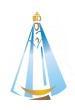 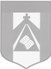 MESAS DE EXÁMENES EQUIVALENTES-ABRIL 2021Córdoba, 05 de ABRIL de 2021FECHAHORAMATERIASCURSOSCONDICIÓNTRIBUNALLunes19/04/20217:45 hsCOMUNICACIÓN CULTURA Y SOCIEDADPRODUCCIÓN EN LENGUAJES4BEquivalenciaGonzález Carrera, EPedri, CHerrera, PSuplente: Heredia, Ma. SoledadLunes26/04/202111:45 hsCOMUNICACIÓN CULTURA Y SOCIEDADPRODUCCIÓN EN LENGUAJES5BEquivalenciaGonzález Carrera, EPedri, CHerrera, PSuplente: Heredia, Ma. Soledad